Additional File 1_ Appendix 1; we presented the DAG for other CVD risk factors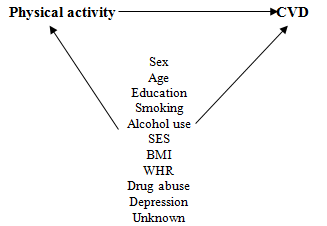 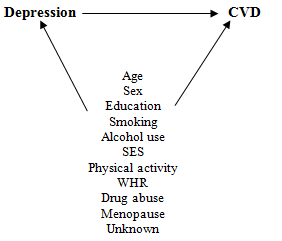 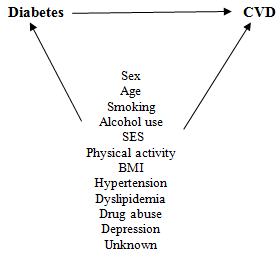 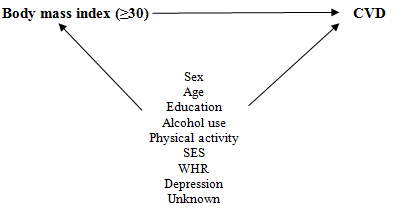 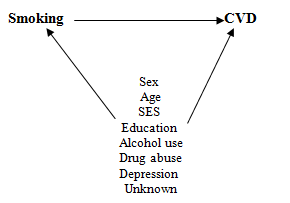 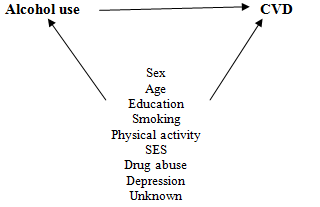 Appendix 1; (continued)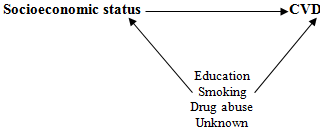 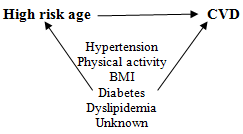 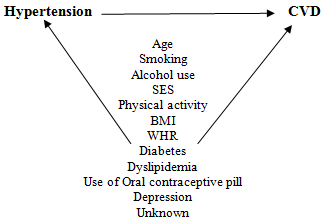 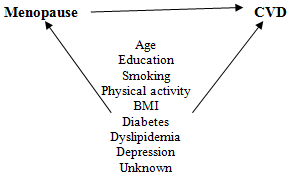 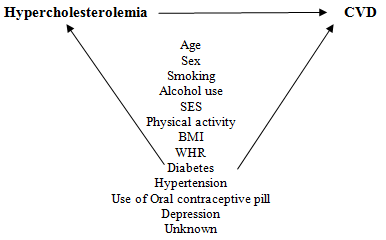 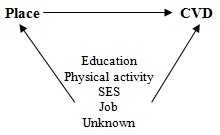 Appendix 1; (continued)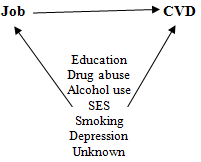 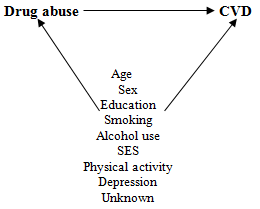 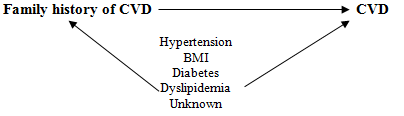 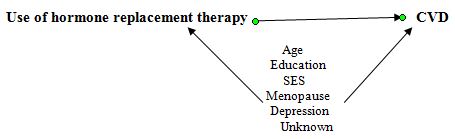 